A wnewch chi gwblhau pob adran.Parhâd drosodd.../ ADRAN 3: Nodwch eich ymatebion isod: Parhâd trosodd ../ ADRAN 5 – Sesiynau mentora unigolA ydych yn gyrru car:         ydw	□  /  nac ydw		□Pa mor bell fyddech chi’n gallu teithio yng Nghymru i weithio gyda’ch mentor?ADRAN 6 – CYFLWYNO EICH CAISMae ceisiadau’n agored i awduron sydd yn preswylio yng Nghymru. Ar gyfer gwaith ar y gweill sydd yn y Gymraeg, gellir derbyn ceisiadau gan awduron sy’n byw tu allan i Gymru. Cyfeiriwch at y canllawiau. Bydd angen i chi gyflwyno 5 dogfen drwy ebost. Dylid anfon 1 neges â 5 atodiad: Cwblhewch ac arwyddwch y Ffurflen Gais Mentora 2019 Anfonwch un sampl o’ch gwaith ar y gweill, yn y genre perthnasol, fel nodir yn y canllawiau. Argymhellir eich bod yn cadw copi o’ch gwaith ar y gweill yn ogystal. Anfonwch grynodeb o’r gwaith ar y gweill Anfonwch lythyr o gefnogaeth gan gyhoeddwr neu diwtor ysgrifennu creadigol proffesiynol Anfonwch y Ffurflen Cydraddoldebau ac Amrywiaeth (Monitro). Di-enw. Peidiwch cynnwys eich enw yn nheitl y ddogfen hon. Yr wyf wedi darllen y canllawiau ac wedi eu deall, ac mae’r wybodaeth a roddwyd yn gywir hyd y gwn.Os yn llwyddiannus, cytunaf i gadw at y canllawiau uchod ar gyfer y Cynllun Mentora yn ôl eu hystyr a’u hysbryd.Os yn llwyddiannus, cytunaf i fynychu’r cwrs preswyl mentora yn Nghanolfan Ysgrifennu Tŷ Newydd ar 18-23 Chwefror 2019. Byddaf yn ymrwymo i ddatblygu fy ngwaith rhwng sesiynau tiwtora, yn ôl yr hyn bydd y mentor yn ei ddweud neu’n ei awgrymu. Byddaf yn anfon adroddiad at Llenyddiaeth Cymru ar ôl bob sesiwn mentora.Caiff y data personol rydych yn ei ddarparu yn y ffurflen gais hon ei brosesu gan Llenyddiaeth Cymru er mwyn gweinyddu eich cais am nawdd. Cedwir y data hwn trwy gyfnod y broses ymgeisio, ac am gyfnod rhesymol ar gyfer adrodd yn ôl a gwerthuso. Hoffai Llenyddiaeth Cymru anfon gwybodaeth atoch ynglŷn a’i ddigwyddiadau/gweithgarwch, gwasanaethau a chynnyrch. A ydych yn cytuno?		Ydw 		Nac ydw	Gallwch ddileu eich caniatâd i dderbyn gwybodaeth Llenyddiaeth Cymru am ei ddigwyddiadau, gwasanaethau a chynnyrch ar unrhyw adeg. I weld eich data personol a gedwir gan Llenyddiaeth Cymru cysylltwch â Llenyddiaeth Cymru ar: post@llenyddiaethcymru.org Os ydych o’r farn nad ydy Llenyddiaeth Cymru yn prosesu eich data yn unol â’r gyfraith, fe ellir anfon cwyn at Swyddfa’r Comisiynydd Gwybodaeth. Arwyddwyd: …………………………………..……………………… Dyddiad: ...........................................Anfonwch eich ffurflen gais wedi ei chwblhau, ynghyd â’r dogfennau ategol drwy ebost at Cais@llenyddiaethcymru.org / Apply@literaturewales.org / erbyn:5.00 pm DYDD MAWRTH 11 MEDI 2018Llenyddiaeth Cymru
Canolfan Glyn Jones, Canolfan Mileniwm Cymru, Bute Place, Caerdydd CF10 5ALpost@llenyddiaethcymru.org / www.llenyddiaethcymru.org 029 2047 2266Noder nad oes adnoddau i dderbyn ceisiadau personol tu allan i oriau craidd y swyddfa. Llun – Gwener 9.30 am – 5.00 pm. Ni dderbynnir ceisiadau hwyr.Llenyddiaeth Cymru yw’r cwmni cenedlaethol ar gyfer datblygu llenyddiaeth yng Nghymru. Cwmni wedi’i gyfyngu gan Warant. Rhif cwmni: 07779153
Rhif elusen gofrestredig: 1146560 
Mae Llenyddiaeth Cymru yn gweithio gyda chefnogaeth Cyngor Celfyddydau Cymru a Llywodraeth Cymru. Cefnogir Ysgoloriaethau i Awduron a Chynllun Mentora Llenyddiaeth Cymru gan
Y Loteri Genedlaethol trwy Gyngor Celfyddydau Cymru. 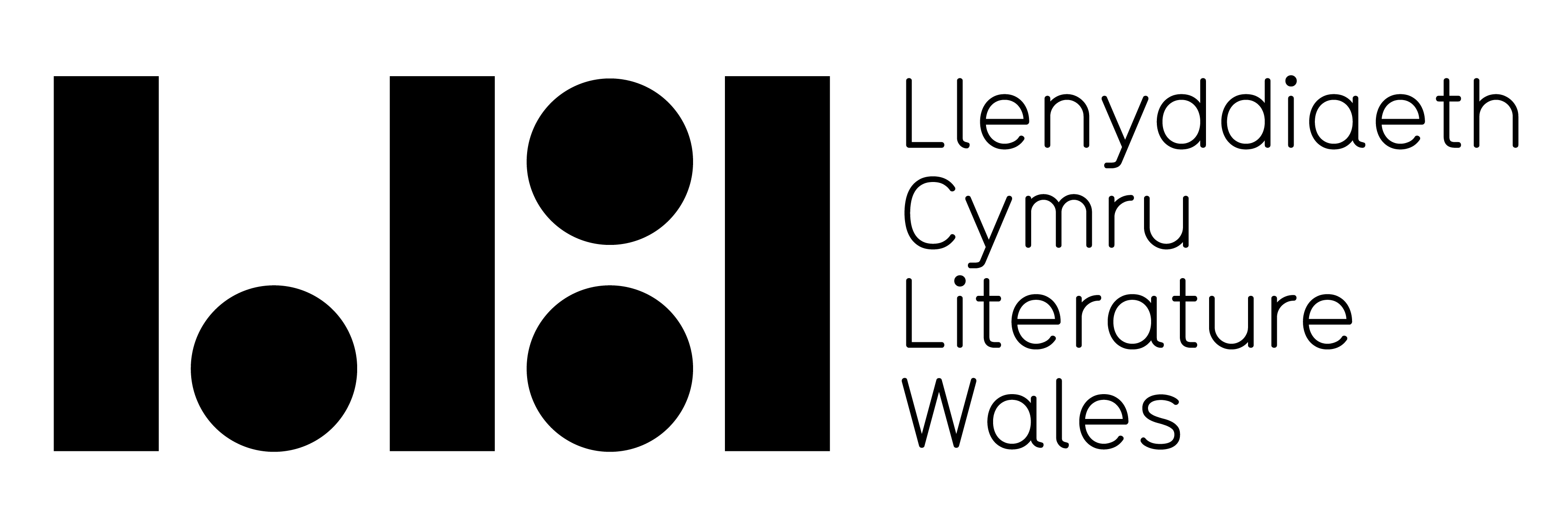 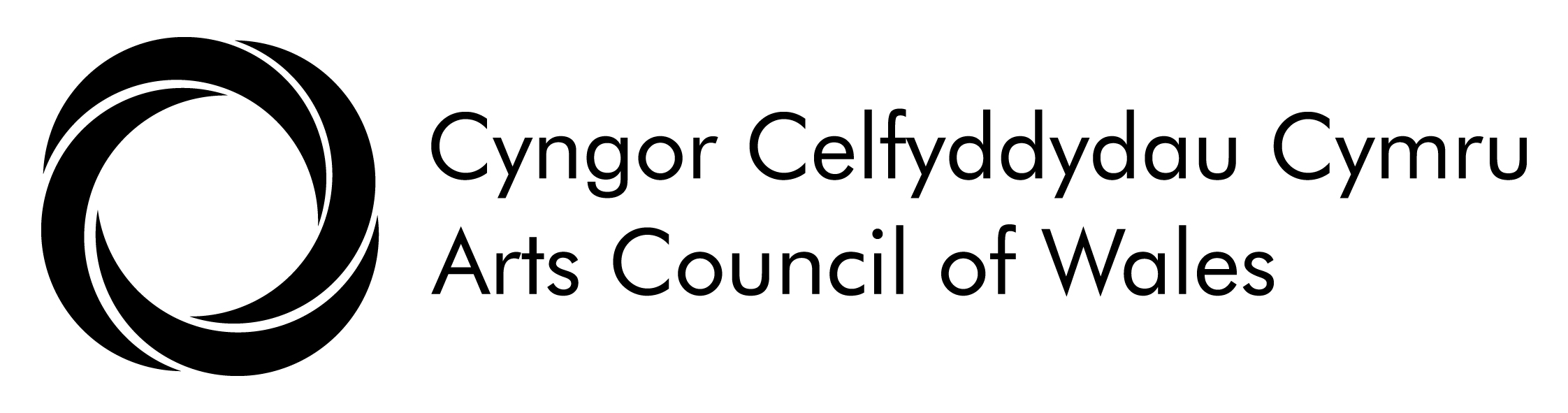 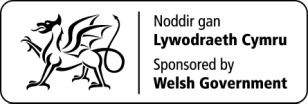 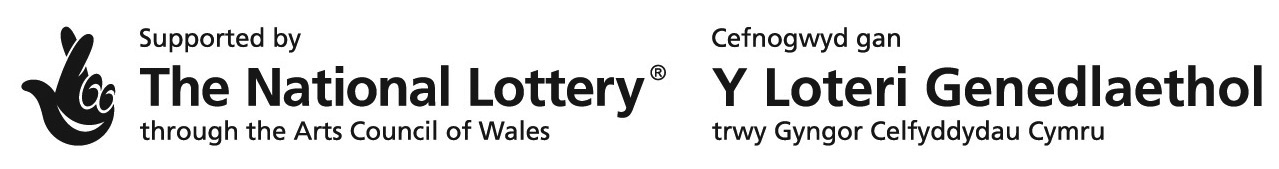 Cynllun Mentora Llenyddiaeth CymruFfurflen Gais ar gyfer Cynllun Mentora 2019 ADRAN 1 – Eich manylionEnw: Manylion cyswllt:Cyfeiriad preswyl parhaol:Cod post:		Ebost: Rhif ffôn: (yn ystod y dydd):Rhif ffôn symudol:Rhowch wybod i ni cyn gynted â phosib os bydd y manylion uchod yn newid.ADRAN 2 Eich gwaith ar y gweill a gyflwynir gyda’r cais (y gwaith ar gyfer mentora)Teitl dros dro:Genre:Nifer o eiriau yn eich sampl: Nifer o dudalennau yn eich sampl: Crynodeb wedi ei gynnwys? (dalen A4 ar wahân): Oes / Nac oesADRAN 3 – Eich CV AwdurOs yn berthnasol, nodwch isod1 –Os ydych wedi ennill unrhyw wobrwyon neu gystadleuthau llenyddol 2 – Os ydych eisoes wedi cyhoeddi gwaith, nodwch y manylion isod:(Teitl, cyhoeddwr, dyddiad cyhoeddi)3 – Rhowch grynodeb yma o’r cysylltiad yr ydych wedi ei gael gyda chyhoeddwr arfaethedig ar gyfer y gwaith hwn. Amlinellwch unrhyw gynnig neu drefniadau yr ydych wedi cytuno arnynt.4 – Nodwch unrhyw wybodaeth arall sy’n berthnasol i gefnogi eich caisSECTION 4 Mentoring goalsADRAN 4 Amcanion MentoraNodwch yn glir1 – Sut byddai mentora yn cynorthwyo eich datblygiad fel awdur ar yr adeg hon yn eich gyrfa fel awdur Gyda’r gwaith ar y gweill penodol hwn: (uchafswm 250 o eiriau)Gyda’ch ysgrifennu creadigol yn gyffredinol: (uchafswm 250 o eiriau)2 – Nodwch yn fyr 3 amcan allweddol, sydd â chanlyniadau gellir eu mesur, y disgwylir eu cyflawni o ganlyniad i gymryd rhan yn y cynllun mentora hwn. 1)2)3)